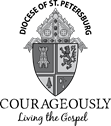 LPMI YEAR OF DISCERNMENT REGISTRATION FORMLPMI YEAR OF DISCERNMENT REGISTRATION FORMLPMI YEAR OF DISCERNMENT REGISTRATION FORMLPMI YEAR OF DISCERNMENT REGISTRATION FORMLPMI YEAR OF DISCERNMENT REGISTRATION FORMLPMI YEAR OF DISCERNMENT REGISTRATION FORMLPMI YEAR OF DISCERNMENT REGISTRATION FORMLPMI YEAR OF DISCERNMENT REGISTRATION FORMLPMI YEAR OF DISCERNMENT REGISTRATION FORMLPMI YEAR OF DISCERNMENT REGISTRATION FORMLPMI YEAR OF DISCERNMENT REGISTRATION FORMLPMI YEAR OF DISCERNMENT REGISTRATION FORMLPMI YEAR OF DISCERNMENT REGISTRATION FORMLPMI YEAR OF DISCERNMENT REGISTRATION FORMLPMI YEAR OF DISCERNMENT REGISTRATION FORMLPMI YEAR OF DISCERNMENT REGISTRATION FORMLPMI YEAR OF DISCERNMENT REGISTRATION FORM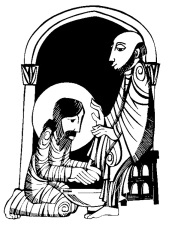 For Session September 2022 through April 2023For Session September 2022 through April 2023For Session September 2022 through April 2023For Session September 2022 through April 2023For Session September 2022 through April 2023For Session September 2022 through April 2023For Session September 2022 through April 2023For Session September 2022 through April 2023For Session September 2022 through April 2023For Session September 2022 through April 2023For Session September 2022 through April 2023For Session September 2022 through April 2023For Session September 2022 through April 2023For Session September 2022 through April 2023For Session September 2022 through April 2023For Session September 2022 through April 2023For Session September 2022 through April 2023Please complete all fields while you are online, then print this form and mail it to our office along with $150.00 registration fee. If you have any questions, please call the LPMI Office at 727-344-1611.Please complete all fields while you are online, then print this form and mail it to our office along with $150.00 registration fee. If you have any questions, please call the LPMI Office at 727-344-1611.Please complete all fields while you are online, then print this form and mail it to our office along with $150.00 registration fee. If you have any questions, please call the LPMI Office at 727-344-1611.Please complete all fields while you are online, then print this form and mail it to our office along with $150.00 registration fee. If you have any questions, please call the LPMI Office at 727-344-1611.Please complete all fields while you are online, then print this form and mail it to our office along with $150.00 registration fee. If you have any questions, please call the LPMI Office at 727-344-1611.Please complete all fields while you are online, then print this form and mail it to our office along with $150.00 registration fee. If you have any questions, please call the LPMI Office at 727-344-1611.Please complete all fields while you are online, then print this form and mail it to our office along with $150.00 registration fee. If you have any questions, please call the LPMI Office at 727-344-1611.Please complete all fields while you are online, then print this form and mail it to our office along with $150.00 registration fee. If you have any questions, please call the LPMI Office at 727-344-1611.Please complete all fields while you are online, then print this form and mail it to our office along with $150.00 registration fee. If you have any questions, please call the LPMI Office at 727-344-1611.Please complete all fields while you are online, then print this form and mail it to our office along with $150.00 registration fee. If you have any questions, please call the LPMI Office at 727-344-1611.Please complete all fields while you are online, then print this form and mail it to our office along with $150.00 registration fee. If you have any questions, please call the LPMI Office at 727-344-1611.Please complete all fields while you are online, then print this form and mail it to our office along with $150.00 registration fee. If you have any questions, please call the LPMI Office at 727-344-1611.Please complete all fields while you are online, then print this form and mail it to our office along with $150.00 registration fee. If you have any questions, please call the LPMI Office at 727-344-1611.Please complete all fields while you are online, then print this form and mail it to our office along with $150.00 registration fee. If you have any questions, please call the LPMI Office at 727-344-1611.Please complete all fields while you are online, then print this form and mail it to our office along with $150.00 registration fee. If you have any questions, please call the LPMI Office at 727-344-1611.Please complete all fields while you are online, then print this form and mail it to our office along with $150.00 registration fee. If you have any questions, please call the LPMI Office at 727-344-1611.Please complete all fields while you are online, then print this form and mail it to our office along with $150.00 registration fee. If you have any questions, please call the LPMI Office at 727-344-1611.Please complete all fields while you are online, then print this form and mail it to our office along with $150.00 registration fee. If you have any questions, please call the LPMI Office at 727-344-1611.Please complete all fields while you are online, then print this form and mail it to our office along with $150.00 registration fee. If you have any questions, please call the LPMI Office at 727-344-1611.Please complete all fields while you are online, then print this form and mail it to our office along with $150.00 registration fee. If you have any questions, please call the LPMI Office at 727-344-1611.Please complete all fields while you are online, then print this form and mail it to our office along with $150.00 registration fee. If you have any questions, please call the LPMI Office at 727-344-1611.Please complete all fields while you are online, then print this form and mail it to our office along with $150.00 registration fee. If you have any questions, please call the LPMI Office at 727-344-1611.Please complete all fields while you are online, then print this form and mail it to our office along with $150.00 registration fee. If you have any questions, please call the LPMI Office at 727-344-1611.Please complete all fields while you are online, then print this form and mail it to our office along with $150.00 registration fee. If you have any questions, please call the LPMI Office at 727-344-1611.Please complete all fields while you are online, then print this form and mail it to our office along with $150.00 registration fee. If you have any questions, please call the LPMI Office at 727-344-1611.Please complete all fields while you are online, then print this form and mail it to our office along with $150.00 registration fee. If you have any questions, please call the LPMI Office at 727-344-1611.Please complete all fields while you are online, then print this form and mail it to our office along with $150.00 registration fee. If you have any questions, please call the LPMI Office at 727-344-1611.Please complete all fields while you are online, then print this form and mail it to our office along with $150.00 registration fee. If you have any questions, please call the LPMI Office at 727-344-1611.Please complete all fields while you are online, then print this form and mail it to our office along with $150.00 registration fee. If you have any questions, please call the LPMI Office at 727-344-1611.Click on “Last Name” field to enter information, then “tab” to next field to continue.Click on “Last Name” field to enter information, then “tab” to next field to continue.Click on “Last Name” field to enter information, then “tab” to next field to continue.Click on “Last Name” field to enter information, then “tab” to next field to continue.Click on “Last Name” field to enter information, then “tab” to next field to continue.Click on “Last Name” field to enter information, then “tab” to next field to continue.Click on “Last Name” field to enter information, then “tab” to next field to continue.Click on “Last Name” field to enter information, then “tab” to next field to continue.Click on “Last Name” field to enter information, then “tab” to next field to continue.Click on “Last Name” field to enter information, then “tab” to next field to continue.Click on “Last Name” field to enter information, then “tab” to next field to continue.Click on “Last Name” field to enter information, then “tab” to next field to continue.Click on “Last Name” field to enter information, then “tab” to next field to continue.Click on “Last Name” field to enter information, then “tab” to next field to continue.Click on “Last Name” field to enter information, then “tab” to next field to continue.Click on “Last Name” field to enter information, then “tab” to next field to continue.Click on “Last Name” field to enter information, then “tab” to next field to continue.Click on “Last Name” field to enter information, then “tab” to next field to continue.Click on “Last Name” field to enter information, then “tab” to next field to continue.Click on “Last Name” field to enter information, then “tab” to next field to continue.Click on “Last Name” field to enter information, then “tab” to next field to continue.Click on “Last Name” field to enter information, then “tab” to next field to continue.Click on “Last Name” field to enter information, then “tab” to next field to continue.Click on “Last Name” field to enter information, then “tab” to next field to continue.Click on “Last Name” field to enter information, then “tab” to next field to continue.Click on “Last Name” field to enter information, then “tab” to next field to continue.Click on “Last Name” field to enter information, then “tab” to next field to continue.Click on “Last Name” field to enter information, then “tab” to next field to continue.Click on “Last Name” field to enter information, then “tab” to next field to continue.Last Name:Last Name:Last Name:Last Name:Last Name:Last Name:First Name:First Name:First Name:First Name:First Name:Address 1:Address 1:Address 1:Address 1:Address 1:Address 1:Address 2:Address 2:Address 2:Address 2:Address 2:City:State:State:State:State:Zip:Zip:Zip:Home Phone:Home Phone:Home Phone:Home Phone:Home Phone:Home Phone:Home Phone:(Work):(Work):(Work):(Work):(Work):(Cell):(Cell):(Cell):Email (1):Email (1):Email (1):Email (1):Email (1):Email (2):Email (2):Email (2):Email (2):Email (2):Parish:Parish:Parish:Parish:Parish Location:Parish Location:Parish Location:Parish Location:Parish Location:Parish Location:Parish Location:Parish Location:Pastor:Pastor:Pastor:Pastor:Signature:Signature:Signature:Signature:Signature:Date:Date:Date:Registration Fee:Registration Fee:Registration Fee:Registration Fee:Registration Fee:Registration Fee:Registration Fee:Registration Fee:$150.00 Enclosed$150.00 Enclosed$150.00 Enclosed$150.00 EnclosedMake checks payable to:Make checks payable to:Make checks payable to:Make checks payable to:Make checks payable to:Make checks payable to:Make checks payable to:Make checks payable to:Make checks payable to:Make checks payable to:Make checks payable to:Diocese of St. PetersburgDiocese of St. PetersburgDiocese of St. PetersburgDiocese of St. PetersburgAll classes will be held at:All classes will be held at:All classes will be held at:All classes will be held at:All classes will be held at:All classes will be held at:All classes will be held at:All classes will be held at:All classes will be held at:All classes will be held at:All classes will be held at:All classes will be held at:All classes will be held at:Christ the King Parish 821 South Dale Mabry Highway, TampaChrist the King Parish 821 South Dale Mabry Highway, TampaChrist the King Parish 821 South Dale Mabry Highway, TampaChrist the King Parish 821 South Dale Mabry Highway, TampaChrist the King Parish 821 South Dale Mabry Highway, TampaChrist the King Parish 821 South Dale Mabry Highway, TampaChrist the King Parish 821 South Dale Mabry Highway, TampaChrist the King Parish 821 South Dale Mabry Highway, TampaChrist the King Parish 821 South Dale Mabry Highway, TampaChrist the King Parish 821 South Dale Mabry Highway, TampaChrist the King Parish 821 South Dale Mabry Highway, TampaChrist the King Parish 821 South Dale Mabry Highway, TampaChrist the King Parish 821 South Dale Mabry Highway, TampaChrist the King Parish 821 South Dale Mabry Highway, TampaChrist the King Parish 821 South Dale Mabry Highway, TampaChrist the King Parish 821 South Dale Mabry Highway, TampaChrist the King Parish 821 South Dale Mabry Highway, TampaChrist the King Parish 821 South Dale Mabry Highway, TampaChrist the King Parish 821 South Dale Mabry Highway, TampaChrist the King Parish 821 South Dale Mabry Highway, TampaChrist the King Parish 821 South Dale Mabry Highway, TampaChrist the King Parish 821 South Dale Mabry Highway, TampaChrist the King Parish 821 South Dale Mabry Highway, TampaChrist the King Parish 821 South Dale Mabry Highway, TampaChrist the King Parish 821 South Dale Mabry Highway, Tampa9:30 am – 3:00 pm9:30 am – 3:00 pm9:30 am – 3:00 pm9:30 am – 3:00 pm9:30 am – 3:00 pm9:30 am – 3:00 pm9:30 am – 3:00 pm9:30 am – 3:00 pm9:30 am – 3:00 pm9:30 am – 3:00 pm9:30 am – 3:00 pm9:30 am – 3:00 pm9:30 am – 3:00 pm9:30 am – 3:00 pm9:30 am – 3:00 pm9:30 am – 3:00 pm9:30 am – 3:00 pm9:30 am – 3:00 pm9:30 am – 3:00 pm9:30 am – 3:00 pm9:30 am – 3:00 pm9:30 am – 3:00 pm9:30 am – 3:00 pm9:30 am – 3:00 pm9:30 am – 3:00 pmLunch will not be provided.Lunch will not be provided.Lunch will not be provided.Lunch will not be provided.Lunch will not be provided.Lunch will not be provided.Lunch will not be provided.Lunch will not be provided.Lunch will not be provided.Lunch will not be provided.Lunch will not be provided.Lunch will not be provided.Lunch will not be provided.Lunch will not be provided.Lunch will not be provided.Lunch will not be provided.Lunch will not be provided.Lunch will not be provided.Lunch will not be provided.Lunch will not be provided.Lunch will not be provided.Lunch will not be provided.Lunch will not be provided.Lunch will not be provided.Lunch will not be provided.Class dates: (Saturdays)Class dates: (Saturdays)Class dates: (Saturdays)Class dates: (Saturdays)Class dates: (Saturdays)Class dates: (Saturdays)Class dates: (Saturdays)Class dates: (Saturdays)Class dates: (Saturdays)Class dates: (Saturdays)Class dates: (Saturdays)Class dates: (Saturdays)Class dates: (Saturdays)Class dates: (Saturdays)Class dates: (Saturdays)Class dates: (Saturdays)Class dates: (Saturdays)Class dates: (Saturdays)Class dates: (Saturdays)Class dates: (Saturdays)Class dates: (Saturdays)Class dates: (Saturdays)Class dates: (Saturdays)Class dates: (Saturdays)Class dates: (Saturdays)September 10, October 1, November 12, December 10, 2022September 10, October 1, November 12, December 10, 2022September 10, October 1, November 12, December 10, 2022September 10, October 1, November 12, December 10, 2022September 10, October 1, November 12, December 10, 2022September 10, October 1, November 12, December 10, 2022September 10, October 1, November 12, December 10, 2022September 10, October 1, November 12, December 10, 2022September 10, October 1, November 12, December 10, 2022September 10, October 1, November 12, December 10, 2022September 10, October 1, November 12, December 10, 2022September 10, October 1, November 12, December 10, 2022September 10, October 1, November 12, December 10, 2022September 10, October 1, November 12, December 10, 2022September 10, October 1, November 12, December 10, 2022September 10, October 1, November 12, December 10, 2022September 10, October 1, November 12, December 10, 2022September 10, October 1, November 12, December 10, 2022September 10, October 1, November 12, December 10, 2022September 10, October 1, November 12, December 10, 2022September 10, October 1, November 12, December 10, 2022September 10, October 1, November 12, December 10, 2022September 10, October 1, November 12, December 10, 2022September 10, October 1, November 12, December 10, 2022September 10, October 1, November 12, December 10, 2022January 14, February 11, March 11, April 15, (Day of Discernment) 2022January 14, February 11, March 11, April 15, (Day of Discernment) 2022January 14, February 11, March 11, April 15, (Day of Discernment) 2022January 14, February 11, March 11, April 15, (Day of Discernment) 2022January 14, February 11, March 11, April 15, (Day of Discernment) 2022January 14, February 11, March 11, April 15, (Day of Discernment) 2022January 14, February 11, March 11, April 15, (Day of Discernment) 2022January 14, February 11, March 11, April 15, (Day of Discernment) 2022January 14, February 11, March 11, April 15, (Day of Discernment) 2022January 14, February 11, March 11, April 15, (Day of Discernment) 2022January 14, February 11, March 11, April 15, (Day of Discernment) 2022January 14, February 11, March 11, April 15, (Day of Discernment) 2022January 14, February 11, March 11, April 15, (Day of Discernment) 2022January 14, February 11, March 11, April 15, (Day of Discernment) 2022January 14, February 11, March 11, April 15, (Day of Discernment) 2022January 14, February 11, March 11, April 15, (Day of Discernment) 2022January 14, February 11, March 11, April 15, (Day of Discernment) 2022January 14, February 11, March 11, April 15, (Day of Discernment) 2022January 14, February 11, March 11, April 15, (Day of Discernment) 2022January 14, February 11, March 11, April 15, (Day of Discernment) 2022January 14, February 11, March 11, April 15, (Day of Discernment) 2022January 14, February 11, March 11, April 15, (Day of Discernment) 2022January 14, February 11, March 11, April 15, (Day of Discernment) 2022January 14, February 11, March 11, April 15, (Day of Discernment) 2022January 14, February 11, March 11, April 15, (Day of Discernment) 2022Mail completed form along with nonrefundable registration fee to:Mail completed form along with nonrefundable registration fee to:Mail completed form along with nonrefundable registration fee to:Mail completed form along with nonrefundable registration fee to:Mail completed form along with nonrefundable registration fee to:Mail completed form along with nonrefundable registration fee to:Mail completed form along with nonrefundable registration fee to:Mail completed form along with nonrefundable registration fee to:Mail completed form along with nonrefundable registration fee to:Mail completed form along with nonrefundable registration fee to:Mail completed form along with nonrefundable registration fee to:Mail completed form along with nonrefundable registration fee to:OFFICE USE ONLY:OFFICE USE ONLY:OFFICE USE ONLY:OFFICE USE ONLY:OFFICE USE ONLY:OFFICE USE ONLY:OFFICE USE ONLY:OFFICE USE ONLY:Mail completed form along with nonrefundable registration fee to:Mail completed form along with nonrefundable registration fee to:Mail completed form along with nonrefundable registration fee to:Mail completed form along with nonrefundable registration fee to:Mail completed form along with nonrefundable registration fee to:Mail completed form along with nonrefundable registration fee to:Mail completed form along with nonrefundable registration fee to:Mail completed form along with nonrefundable registration fee to:Mail completed form along with nonrefundable registration fee to:Mail completed form along with nonrefundable registration fee to:Mail completed form along with nonrefundable registration fee to:Mail completed form along with nonrefundable registration fee to:Date Received:Date Received:Date Received:Date Received:Date Received:Diocese of St. Petersburg, LPMI OfficeDiocese of St. Petersburg, LPMI OfficeDiocese of St. Petersburg, LPMI OfficeDiocese of St. Petersburg, LPMI OfficeDiocese of St. Petersburg, LPMI OfficeDiocese of St. Petersburg, LPMI OfficeDiocese of St. Petersburg, LPMI OfficeDiocese of St. Petersburg, LPMI OfficeDiocese of St. Petersburg, LPMI OfficeDiocese of St. Petersburg, LPMI OfficeDiocese of St. Petersburg, LPMI OfficeDiocese of St. Petersburg, LPMI OfficeReceived By:Received By:Received By:Received By:Received By:P.O. Box 40200P.O. Box 40200P.O. Box 40200P.O. Box 40200P.O. Box 40200P.O. Box 40200P.O. Box 40200P.O. Box 40200P.O. Box 40200P.O. Box 40200P.O. Box 40200P.O. Box 40200 Check Check Check Check Check###St. Petersburg, FL 33743-0200St. Petersburg, FL 33743-0200St. Petersburg, FL 33743-0200St. Petersburg, FL 33743-0200St. Petersburg, FL 33743-0200St. Petersburg, FL 33743-0200St. Petersburg, FL 33743-0200St. Petersburg, FL 33743-0200St. Petersburg, FL 33743-0200St. Petersburg, FL 33743-0200St. Petersburg, FL 33743-0200St. Petersburg, FL 33743-0200 Money Order Money Order Money Order Money Order Money Order### Cash Cash Cash Cash Cash